Annex A- letter of entitlement to a free winter flu vaccination for PAs employed by individuals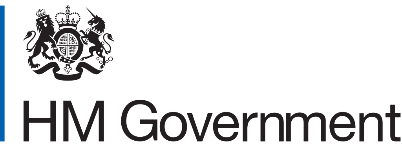 ………………………………………………………………………………Tel: …………………Email: …………………To whom it may concernConfirmation of employment and entitlement for a free winter flu vaccination for 2020/21This letter is to verify that ……………………………………… is employed as a Personal Care Assistant (PA).The Government has announced that free flu vaccinations would be made available to all health and social care staff and people who provide paid care in the community. This includes Personal Care Assistants, who have been deemed key frontline workers, and as such, are eligible to receive a free flu vaccination. Official guidance on this will be published shortly. Given many Personal Care Assistants are directly employed by individuals, rather than directly by the CCG or Local Authority themselves, they will not have an employer-issued staff ID. This letter therefore acts as a letter of entitlement for a free flu vaccination. You are asked to provide the vaccination free of charge and retain this document in order to reclaim costs via the NHS through the complementary scheme.

If you require further verification of the employment of ……………………… please contact me on the number above.Yours sincerely
…………………………………..